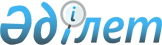 О внесении изменения в том VI Пояснений к единой Товарной номенклатуре внешнеэкономической деятельности Евразийского экономического союзаРекомендация Коллегии Евразийской экономической комиссии от 8 июля 2015 года № 16

      Коллегия Евразийской экономической комиссии в соответствии со статьями 18 и 45 Договора о Евразийском экономическом союзе от 29 мая 2014 года

      рекомендует государствам – членам Евразийского экономического союза с даты вступления в силу Решения Коллегии Евразийской экономической комиссии от 8 июля 2015 г. № 73 «О внесении изменений в единую Товарную номенклатуру внешнеэкономической деятельности Евразийского экономического союза и Единый таможенный тариф Евразийского экономического союза в отношении оборудования для выращивания рыбы»:

      Применять Пояснения к единой Товарной номенклатуре внешнеэкономической деятельности Евразийского экономического союза (приложение к Рекомендации Коллегии Евразийской экономической комиссии от 12 марта 2013 г. № 4) с учетом следующего изменения:

      в группе 89 тома VI в дополнительном примечании 2 код «8905 90 100 0» ТН ВЭД ЕАЭС заменить кодом «8905 90 100» ТН ВЭД ЕАЭС.      Председатель

      Коллегии Евразийской

      экономической комиссии                     В. Христенко
					© 2012. РГП на ПХВ «Институт законодательства и правовой информации Республики Казахстан» Министерства юстиции Республики Казахстан
				